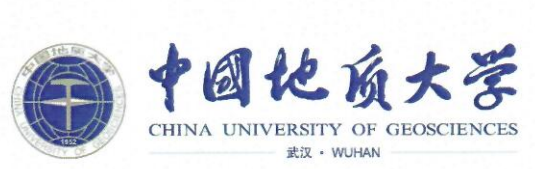 20  级同等学力人员申请硕士学位报名相关资料学    号：暂不填（打印时删掉文字）姓    名：                        申请专业：                        所属学院：                          20     年      月       日1.中国地质大学（武汉）同等学力申请硕士学位人员报名表※ 各申请人现场资格审查前须填写本表，本表正反面打印，根据内容可另加页。2.居民身份证正反面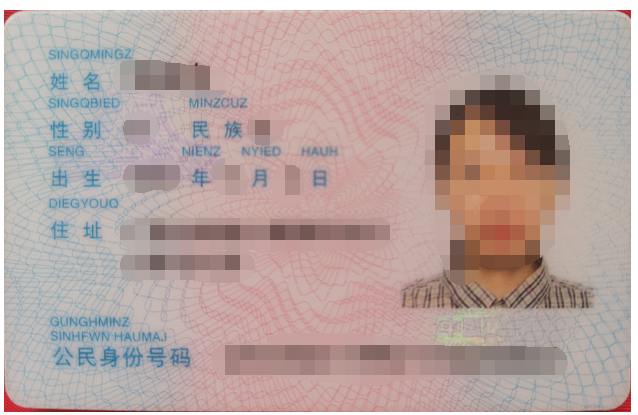 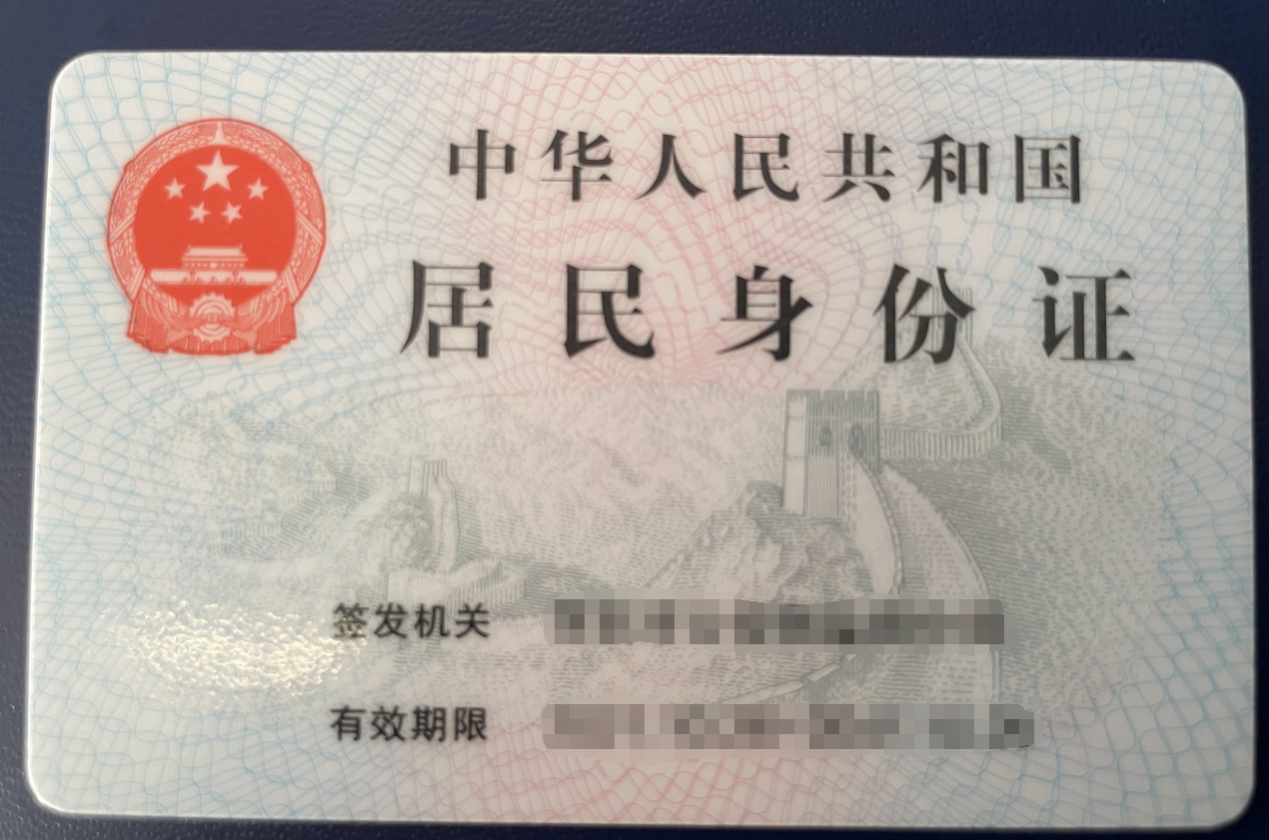 3.毕业证书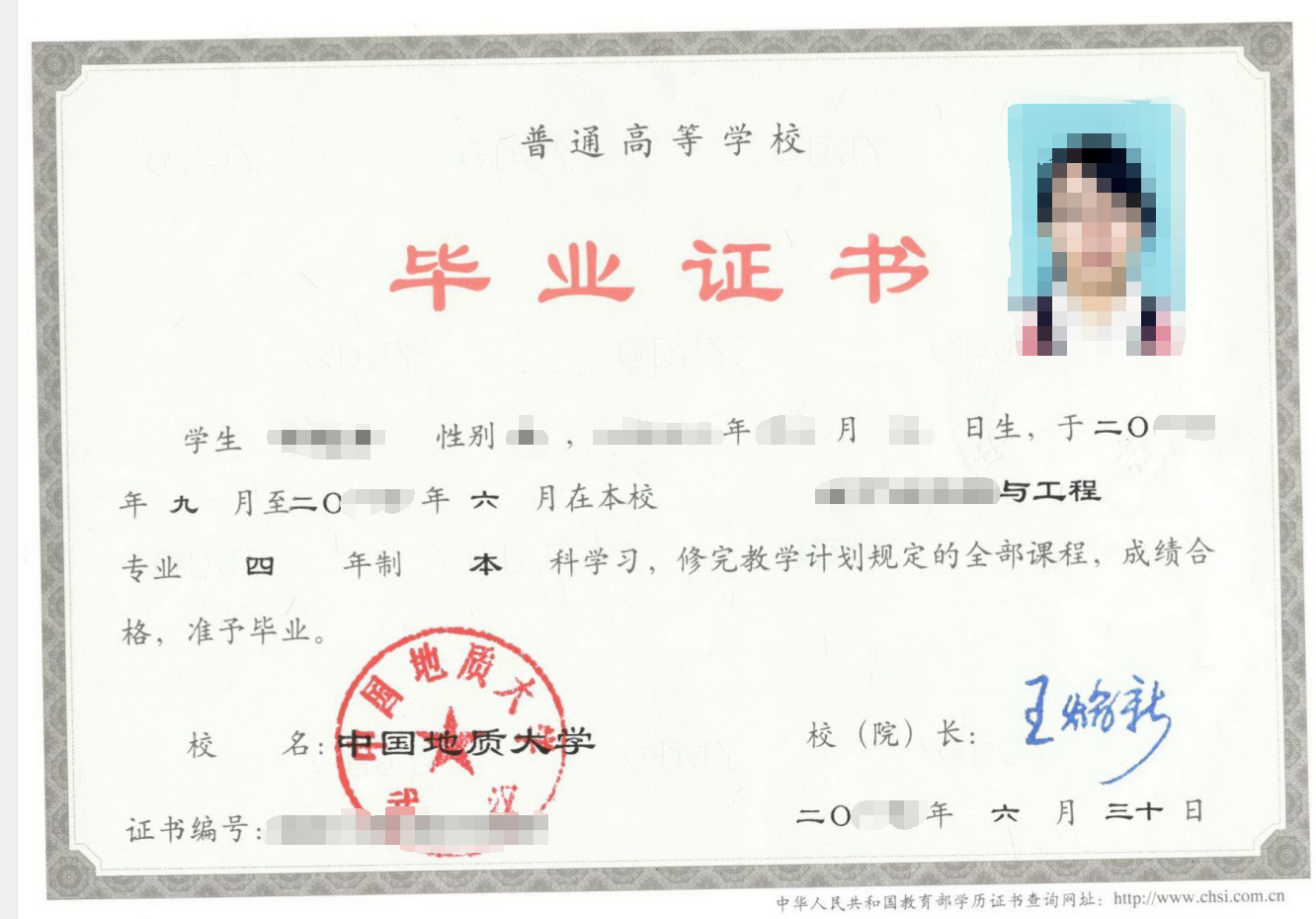 4.学位证书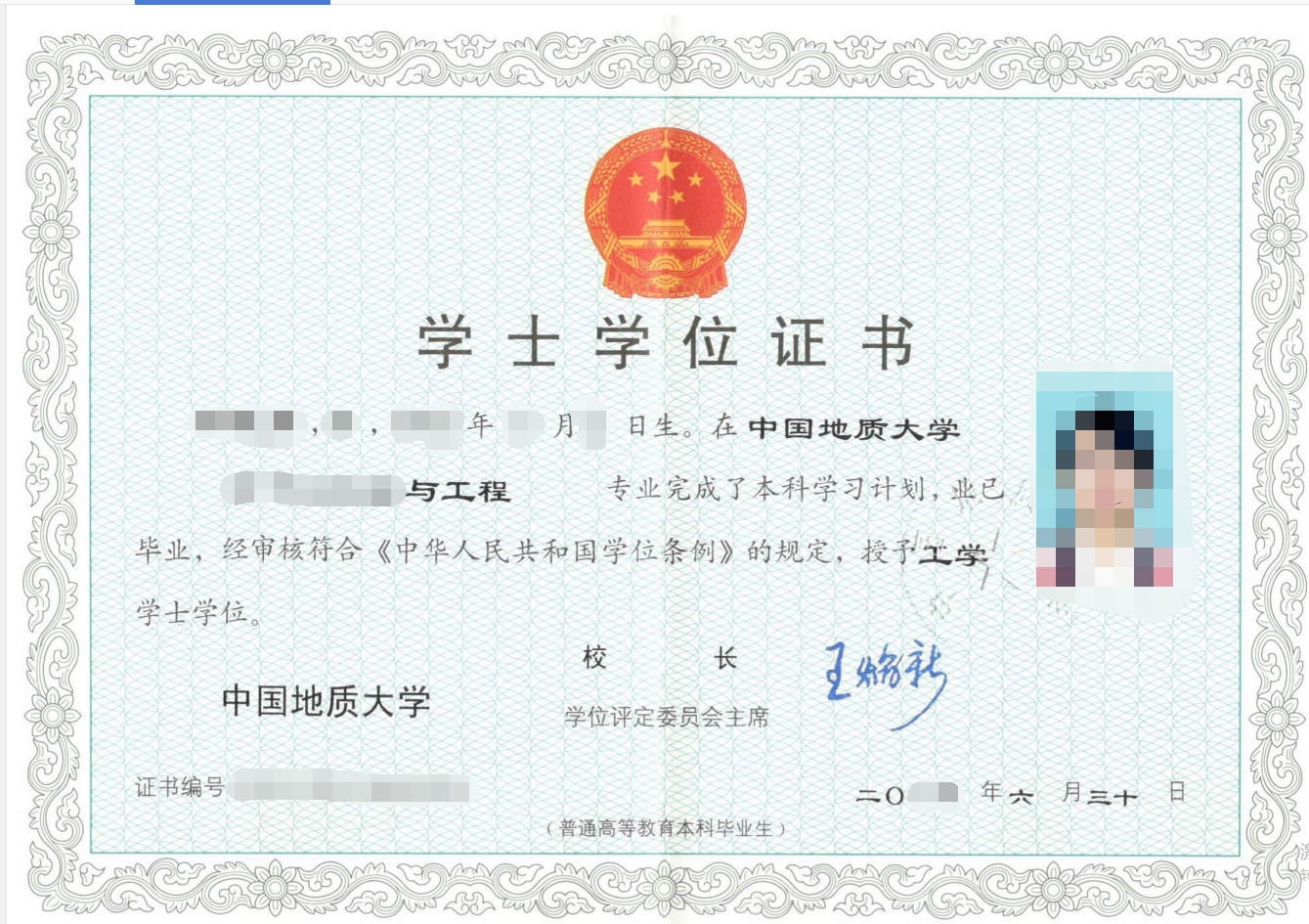 5学位认证报告（或学位查询结果）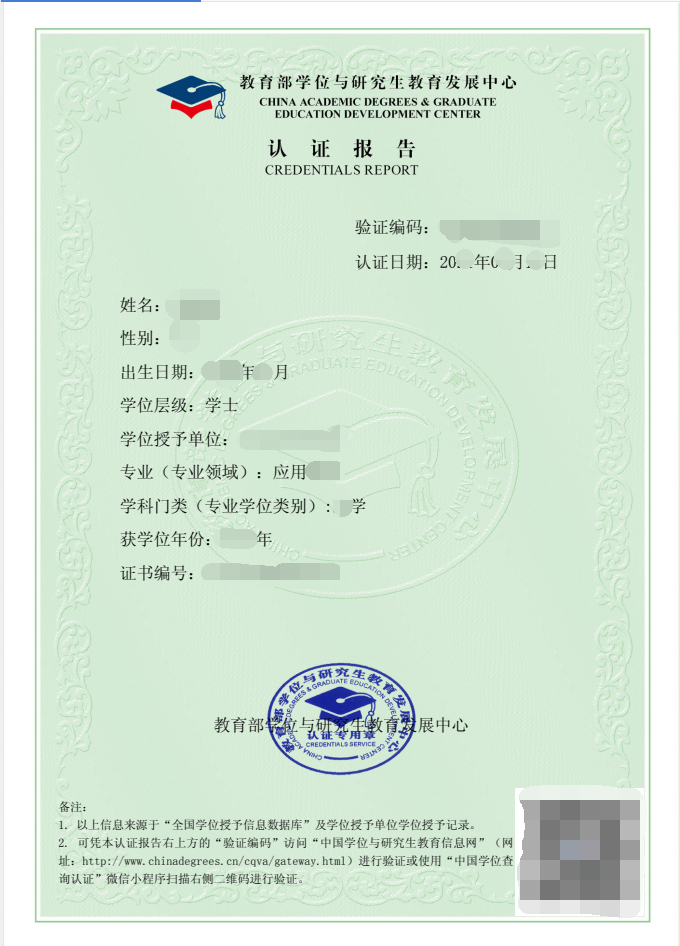 个人项目或科研成果证明材料 注意：所有材料均为复印件，涉密材料切勿提交。项目报告书（≤5个）：封面、扉页科技论文（≤5篇）：封面、目录（带本人名字的页，并标出本人名字）、正文首页荣誉证书、职称证书、专利证书等（≤5份）各申请人请将以上所有材料装订成册，一式两份（共2册，建议白色封面），现场确认时提交。如下图：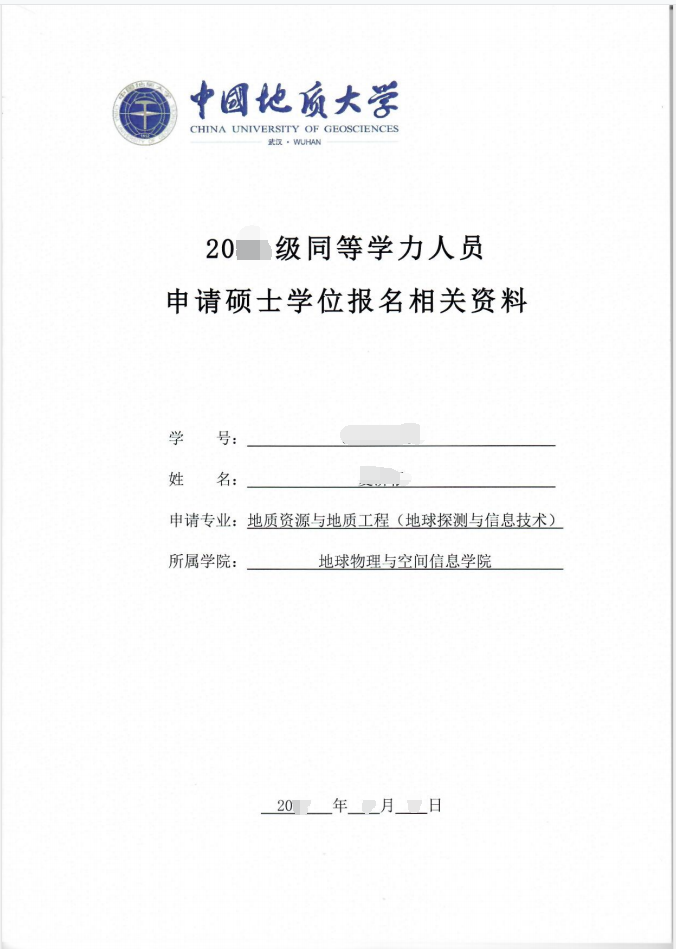 姓	   名性 别出生日期工作单位通讯地址应试语种联系电话申请学位硕士硕士硕士申请专业本科毕业时 间专 业获学士学位时 间院 校获硕士学位时 间专 业获硕士学位院 校获博士学位时 间专 业获博士学位院 校工作经历（按起止时间、工作单位、职务或职称顺序填写）：工作经历（按起止时间、工作单位、职务或职称顺序填写）：工作经历（按起止时间、工作单位、职务或职称顺序填写）：工作经历（按起止时间、工作单位、职务或职称顺序填写）：工作经历（按起止时间、工作单位、职务或职称顺序填写）：工作经历（按起止时间、工作单位、职务或职称顺序填写）：工作经历（按起止时间、工作单位、职务或职称顺序填写）：政治思想表现、工作业绩：政治思想表现、工作业绩：政治思想表现、工作业绩：政治思想表现、工作业绩：政治思想表现、工作业绩：政治思想表现、工作业绩：政治思想表现、工作业绩：理论基础、专业知识、业务能力、科研成果、外语水平：理论基础、专业知识、业务能力、科研成果、外语水平：理论基础、专业知识、业务能力、科研成果、外语水平：理论基础、专业知识、业务能力、科研成果、外语水平：理论基础、专业知识、业务能力、科研成果、外语水平：理论基础、专业知识、业务能力、科研成果、外语水平：理论基础、专业知识、业务能力、科研成果、外语水平：非单位组织的个人报名，可自己签字并按本人手印（打印时请删掉此段文字）。单位负责人签字：               单位盖章：             年  月  日非单位组织的个人报名，可自己签字并按本人手印（打印时请删掉此段文字）。单位负责人签字：               单位盖章：             年  月  日非单位组织的个人报名，可自己签字并按本人手印（打印时请删掉此段文字）。单位负责人签字：               单位盖章：             年  月  日非单位组织的个人报名，可自己签字并按本人手印（打印时请删掉此段文字）。单位负责人签字：               单位盖章：             年  月  日非单位组织的个人报名，可自己签字并按本人手印（打印时请删掉此段文字）。单位负责人签字：               单位盖章：             年  月  日非单位组织的个人报名，可自己签字并按本人手印（打印时请删掉此段文字）。单位负责人签字：               单位盖章：             年  月  日非单位组织的个人报名，可自己签字并按本人手印（打印时请删掉此段文字）。单位负责人签字：               单位盖章：             年  月  日